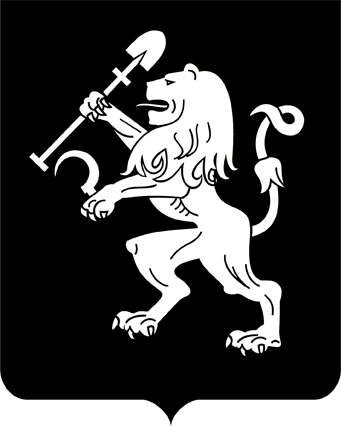 АДМИНИСТРАЦИЯ ГОРОДА КРАСНОЯРСКАРАСПОРЯЖЕНИЕО признании жилых помещений пригоднымидля проживанияВ связи с обращением собственников жилых помещений                    о признании пригодными для проживания жилых помещений № 405                  по ул. Энергетиков, д. 32, № 170 по пр-кту им. газеты «Красноярский рабочий», д. 92а, № 58 по ул. Академика Павлова, д. 51, № 236                      по пер. Светлогорскому, д. 4, в г. Красноярске, согласно Закону Красноярского края от 08.07.2021 № 11-5328 «О мере социальной поддержки граждан, достигших возраста 23 лет и старше, имевших в соответствии с федеральным законодательством статус детей-сирот, детей, оставшихся без попечения родителей, лиц из числа детей-сирот и детей,                  оставшихся без попечения родителей», руководствуясь Положением             о признании помещения жилым помещением, жилого помещения             непригодным для проживания, многоквартирного дома аварийным              и подлежащим сносу или реконструкции, садового дома жилым домом и жилого дома садовым домом, утвержденным постановлением Правительства Российской Федерации от 28.01.2006 № 47, статьями 45, 58, 59 Устава города Красноярска, распоряжением Главы города от 22.12.2006                   № 270-р:1. Признать соответствующими требованиям, предъявляемым                     к жилым помещениям, и пригодными для проживания жилые поме-щения по следующим адресам: г. Красноярск, ул. Энергетиков, д. 32, кв. 405 (заключение меж-ведомственной комиссии от 25.11.2022 № 1632);г. Красноярск, пр-кт им. газеты «Красноярский рабочий», д. 92а, кв. 170 (заключение межведомственной комиссии от 25.11.2022                 № 1624);г. Красноярск, ул. Академика Павлова, д. 51, кв. 58 (заключение межведомственной комиссии от 25.11.2022 № 1628);г. Красноярск, пер. Светлогорский, д. 4, кв. 236 (заключение межведомственной комиссии от 25.11.2022 № 1629).2. Настоящее распоряжение опубликовать в газете «Городские         новости» и разместить на официальном сайте администрации города.Заместитель Главы города –                                          руководитель департаментагородского хозяйства                                                                   Ю.А. Савин01.12.2022№ 192-гх